Webb Dyslexiföreläsning den 4 oktober med Ulrika Ekman 17.00-18.30Från dyslexidiagnos till Dyslexikonsulent och Lärare mot yngre åldrar.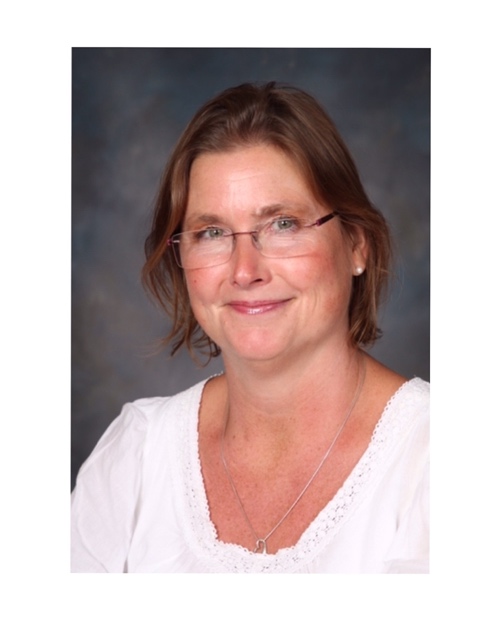 Ulrika fick en dyslexidiagnos vid 25 års ålder. Efter det så studerade hon till Dyslexikonsulent/Lärarassistent på Brunnsviks Folkhögskola. Efter att ha arbetat som obehörig lärare i skolan en tid så studerade hon till Lärare mot yngre åldrar på Lärarhögskolan. I dag arbetar Ulrika på en låg- mellanstadie- skola i Västerås som fritidspedagog och som resurs. Hon arbetar med att sprida dyslexikunskaper. Att skapa en medvetenhet om vad dyslexi är och hur man hittar strategier i vardagen med appar-hjälpmedel och lärverktyg. Ulrika är även ordförande i Dyslexiförbundet i Västerås. Hon är även engagerad i Funktionsrätt och sitter i Dyslexiförbundets styrelse på riksnivå.Föreläsningen är gratis för alla som är medlemmar i Dyslexiförbundet. Välkommen att bli medlem annars: https://member.myclub.se/public/forms/6599/EV04WMLQ1T/Tillsammans blir vi starkare. Välkommen att anmäla dig till ulrika.ekman@dyslexi.org Zoomlänk kommer vid anmälningen.